СХЕМИ ДО КУРСУ «СОЦІОЛОГІЯ»ТЕМА: Соціологія як наука. Єдність теоретичного і емпіричного. Схема 1Схема 2Схема 3Схема 4Схема 5ТЕМА: Витоки та основні етапи розвитку соціології.Схема 1Схема 2Схема 3Схема 4ТЕМА: Суспільство як соціальна система.Схема 1Схема 2Схема 3Схема 4ТЕМА: Соціальні відносини і структурування нерівності в суспільстві.Схема 1Схема 2Схема 3Схема 4Схема 5ТЕМА: Інституціоналізація життя суспільства. Соціальні організації. Схема 1Схема 2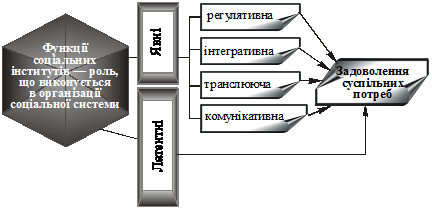 Схема 3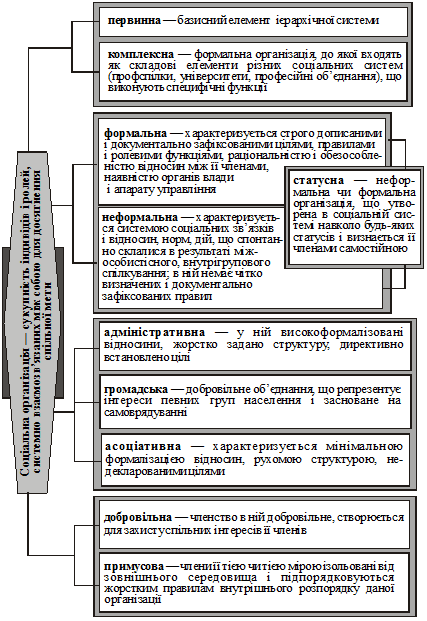 ТЕМА: Особистість в системі соціальних відносин.Схема 1Схема 2Схема 3Схема 4Схема 5Схема 6Схема 7Схема 8Схема 9ТЕМА: Емпіричне соціологічне дослідження. Отримання, обробка та аналіз емпіричної інформації.Схема 1Схема 2Схема 3Схема 4Схема 5Схема 6Схема 7Схема 8Схема 9Основні ідеї західноєвропейської соціології (ХІХ—ХХ ст.)Основні ідеї західноєвропейської соціології (ХІХ—ХХ ст.)Основні ідеї західноєвропейської соціології (ХІХ—ХХ ст.)АвториКраїниОсновні соціологічні ідеїОгюст Конт 
(1798—1857)ФранціяЗасновник соціології позитивізму. «...Соціологія мусить бути точною наукою, як і природничі науки» (пояснювальна соціологія)Карл Маркс 
(1818—1883)НімеччинаЗавдання полягає в тому, щоб не тільки пояснити світ, а змінити його шляхом революціїГерберт Спенсер (1820—1903)ВеликобританіяШлях розвитку: суспільна еволюція — поступові зміни…Еміль Дюркгейм 
(1858—1917)ФранціяОсновне завдання соціології — ретельне вивчення соціальних фактівМакс Вебер 
(1864—1920)НімеччинаЗасновник «розуміючої» соціології, основна ідея — всезагальна раціональністьОсновні наукові розробки американських соціологівОсновні наукові розробки американських соціологівОсновні наукові розробки американських соціологівСистема, її авторПеріод розробкиОсновна сутність концепціїСистема Тейлора
Ф. Тейлор 
(1856—1915)Рубіж ХІХ—ХХ ст.Для підвищення ефективності виробництва необхідні:— раціоналізація управління;— наукова організація праці;— диференційоване матеріальне стимулюванняТеорія людських 
відносин 
Е. Мейо 
(1880—1949)Рубіж 20—30-х 
років ХХ ст.Необхідні не тільки матеріальні, а й психологічні стимули:— сприятливий моральний клімат;— урахування інтересів робітника;— задоволеність працеюТеорія ієрархії потреб
А. Маслоу 
(1908—1970)Середина ХХ ст.При задоволенні різноманітних потреб людей існує певна черговість (ієрархія) потреб, поведінка індивіда в кожний даний момент визначається найбільш важливою потребоюСтруктурний 
функціоналізм
Толкотт Парсонс (1902—1979)Середина ХХ ст.Соціальна система — це система дій дійових осіб:— соціальна дія можлива тільки за наявності іншої дійової особи;— взаємна орієнтація дійових осіб на ґрунті спільних цінностей;— соціальна система діє тоді, коли відбувається певна диферен-
ціація соціальних ролейБіхевіоризм
Дж. Уотсон 
(1878—1958)Кінець ХІХ—ХХ ст.Поведінка людини будується за схемою стимул — реакція:змінюючи стимул, можна задавати певні реакції, управляти поведінкою людей, підтримувати гармонію у суспільствіРозвиток соціологічної думки в УкраїніРозвиток соціологічної думки в УкраїніРозвиток соціологічної думки в УкраїніУкраїнські автори 
та твориПеріод теоретичних розробокОсновні соціологічні ідеїІларіон — «Слово про закон і благодать»;
Нестор — «Повість временних літ»;
Володимир Мономах — «Повчання»Київська Русь
ХІ—ХІІІ ст.Самостійність Русі, її захистЄдність та незалежність РусіМоральні принципи, настановиВзаємна допомога у боротьбі з ворогамиМісце та роль державиД. Наливайко,
І. Вишенський,
П. Могила,
Ф. Прокопович 
та іншіЗапорізька Січ.
Визвольна 
боротьба 
ХV—ХVІІ ст.Демократизм, справедливістьТурбота про соціальний розвиток освіти, вихованняСамостійність та незалежність УкраїниНаціональний патріотизмЗавдання держави: забезпечення потреб людиниГ.Сковорода 
(1733—1794) 
та іншіХVІІІ ст.Рівність між людьмиПрава людини на щастя та свободуВиховання людини через самовихованняСамореалізація індивіда через «сродну працю»М. П. Драгоманов (1841—1895),
І. Я. Франко 
(1856—1916) 
та іншіПочаток 
ХХ ст.Рівність та справедливістьКонституційне право людини та суспільстваСамоврядуванняПрогнозування соціально-демографічного розвиткуНаціональне визволенняМ. С. Грушевський  
(1866—1934) — «По-
чатки громадянства 
(генетична соціологія)»Початок 
ХХ ст.Сутність суспільства та його генезаТрансформація суспільства від традиційних форм до індустріальнихСпеціалізація праці та перетворення людиниЯкісні характеристики українсь-
кої націїНеобхідність незалежної, національної церквиЗагальноцивілізаційний підхід до аналізу
стадій розвитку суспільстваЗагальноцивілізаційний підхід до аналізу
стадій розвитку суспільстваЗагальноцивілізаційний підхід до аналізу
стадій розвитку суспільстваОсновні ознаки та відмінностіСтадії суспільного розвиткуСтадії суспільного розвиткуСтадії суспільного розвиткуОсновні ознаки та відмінностіДоіндустріальне
суспільствоІндустріальне
суспільствоПостіндустріальне
суспільствоПеріод виникнення6 тис. років тому250 років томуОстання чверть ХХ ст.Ключова сфера економікиСільське 
господарствоПромисловістьСфера послуг (насамперед наука та освіта)Організаційно-технічні характеристики економікиМалопродуктивне натуральне господарство на базі ручної праці та примітивної технікиМасове товарне виробництво на основі суспільного поділу праці та машинних технологійВисокорозвинута ринкова економіка, ефективне  використання НТР, інформаційних технологійОснови розвиткуТрадиціїПоступовий НТП, дух підприємництва, конкуренції, свободи та демократіїБурхлива НТР, теоретична поінформованість, компетентність та професіоналізм, зріла демократіяПровідну роль відіграютьЦерква та арміяПромислово-фінансові корпораціїУніверситети (як центри наукових знань)Провідні соціальні групиСвященики 
та феодалиБізнесмениНауково-технічні спеціалісти